Publicado en Madrid el 04/03/2015 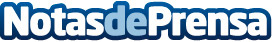 La Audiencia Provincial de Asturias ratifica de nuevo la nulidad de la cláusula suelo y la retroactividad del pago de las cantidades cobradasEl despacho de abogados Espacio Legal, encargado del caso, ha obtenido de nuevo una sentencia positiva de la Audiencia Provincial de Asturias, en la que se ratifica la sentencia de 1ª instancia sobre la cláusula suelo en una subrogación a una hipoteca de entidad promotoraDatos de contacto:ESPACIO LEGAL DESPACHO DE ABOGADOSEspacio Legal es un despacho de abogados con sedes en Madrid, Ba915767350/ 985171490Nota de prensa publicada en: https://www.notasdeprensa.es/la-audiencia-provincial-de-asturias-ratifica_1 Categorias: Nacional Derecho Inmobiliaria Finanzas Madrid Asturias http://www.notasdeprensa.es